Межмуниципальный семинар депутатов представительных органов  ассоциации «Запад» «Актуальные вопросы правового регулирования и управления развитием муниципального  образования»24 марта 2015г в Районном дворце культуры г.Краснокамска при поддержке краевого Законодательного собрания  прошел семинар депутатов «Актуальные вопросы правового регулирования и управления развитием муниципального  образования» Подобные мероприятия позволяют выработать единые подходы к решению проблем.От нашего поселения приняли участие в семинаре - глава поселения и специалист представительного органа. На семинаре были рассмотрены вопросы: -приведение уставов муниципальных образований в соответствие с федеральным и региональным законодательством о местном самоуправлении (основные изменения в законе Пермского края,  потребовавшие внесения поправок в основной  нормативно-правовой акт  поселения (Устав), касаются порядка назначения и проведения опросов граждан, ответственности депутатов, порядка избрания и статуса глав муниципальных образований, в соответствии с мартовскими поправками главы  будут избираться представительным органом из числа кандидатов, представленных конкурсной комиссией по результатам конкурса)- о системе стратегического планирования социально- экономического развития муниципального образования- о практике взаимодействия представительного органа, о взаимодействии органов местного самоуправления с органами ТОС (обмен опытом)- другие вопросы Задано было много вопросов по разным направлениям, в основном по приведение уставов муниципальных образований  соответствие с ФЗ (выборы глав), вопросы касающиеся бюджетной сферы, социального проектирования.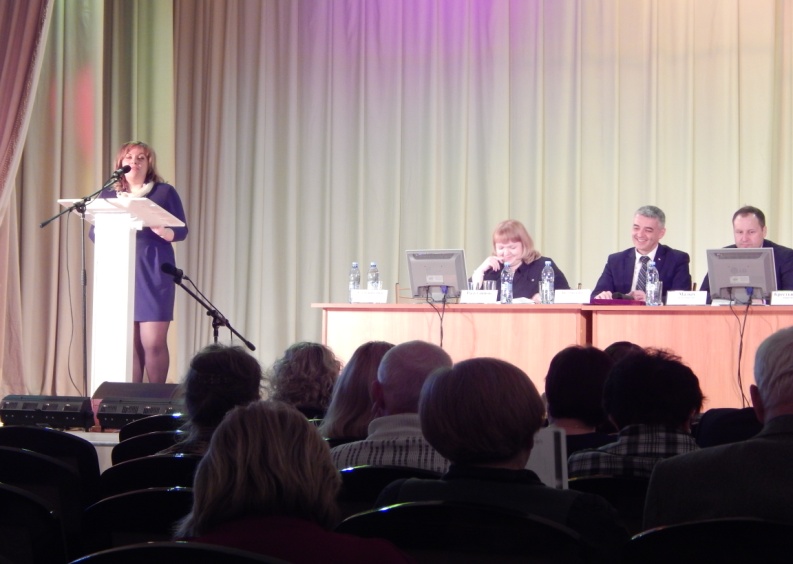 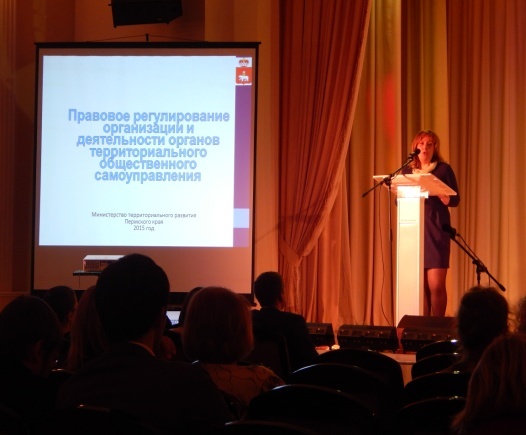 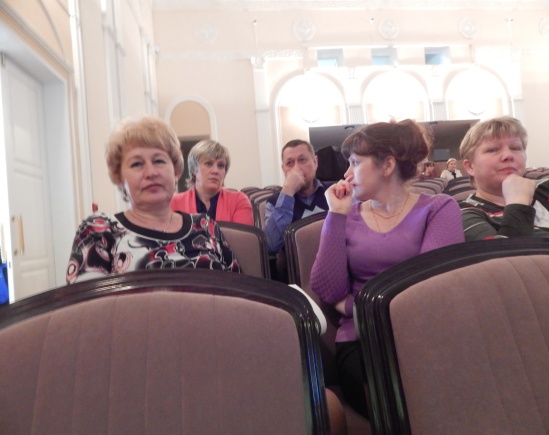 